MozambiqueMozambiqueMozambiqueApril 2029April 2029April 2029April 2029SundayMondayTuesdayWednesdayThursdayFridaySaturday1234567Women’s Day89101112131415161718192021222324252627282930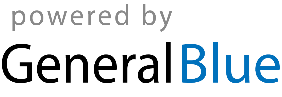 